ONLINE CONFERENCE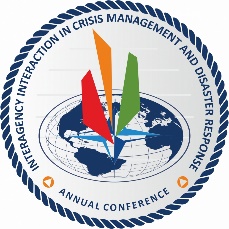 “COVID-19 PANDEMIC IMPLICATION ON SECURITY”AGENDA14 MAY 2020TIMELECTURERPASSWORDASK YOUR LECTURER09:00 – 10:00Establishing of ConnectionAdministration & Technical Remarks10:00 – 10:15Opening Remarks:CMDR COE and MILMED COE DIRs111110:15 – 10:45Dealing with pandemic – managing crisis (Greece, Poland, Jordan and Bulgaria).Speaker(s) – Greece – CPT (N) Georgios TZAVARAS                       Poland – COL Dariusz DOBROŃ                      Jordan – COL Zuhair TAMIMI                     Bulgaria – LTC Svetozar BOSILKOV111110:45 – 11:05Dealing with pandemic NDC point of view.Speaker(s) - Margarita Kumanova, Rakovski. National Defense College111111:05 – 11:25 Coronavirus pandemic – facts & mythsSpeaker – Mr. Steve Recca, Pacific Disaster Centre111111:25 – 11:305 ‘ Technical Brake5 ‘ Technical Brake11:30 – 11:50Impacts of COVID in Future Missions and Security AssistanceSpeaker – Kyle King, Capacity Building International222211:50 – 12:10NATO COVID-19 Outbreak AnalysisSpeaker - Mr. Pino Nobile – Head Geospatial Section, IMS NATO HQ                 Mr. Wim Vanhamme – OPS DIV EADRCC, NATO HQ222212:10 – 12:30MILMED COESpeaker - CPT (N) Jack Taylor (MD) Chief Lessons Learned Branch222212:30 – 13:10Lunch BreakLunch Break13:10 – 13:30MP COE Bydgoszcz, Poland “Military Police Lessons Learned collection from COVID-19 pandemic”.Speakers – LTC Łukasz Waga, MAJ Paweł Lewandowski333313:30 – 13:50E-learning as a training solution in new situation Speakers–Dr. Тeodora Valova, Assoc. Prof.Medical University Pleven;                   Dr. Boyka Petkova Assist. Prof. Medical University Sofia;333313:50 – 14:10Collaborative Trusted Networks For Decision Making Support In Crisis SituationsSpeaker – Ass.Prof. Velizar Shalamanov333314:10 - 14:155 ‘ Technical Brake5 ‘ Technical Brake14:15 – 14:35Building resilience model Speaker – LTC Kostadin Lazarov, CMDR COE444414:35 – 14:55 New Technologies in support of fight against COVID-19Speaker – LTC Walter David, Ronin Institute, Montclair – New Jersey444414:55 – 15:005 ‘ Technical Brake5 ‘ Technical Brake15:00 – 15:20Covid-19:Implications and opportunities in Emergency Preparedness CooperationSpeaker –  Mr. Benjamin Tuck, NATO Crisis Management Civil Expert 555515:20 – 15:40Public Health after COVIDSpeaker – CDR Michael Garner, US Department of Health and Human                    ServicesSpeaker – Mr. Dossy Felts, Davis Global Center, UNMC555515:40 – 16:00Economic impacts of COVIDSpeaker – Joel Thomas, SPIN  Global555516:00 – 16:055 ‘ Technical Brake5 ‘ Technical Brake16:05 – 16:25Experiencing COVID-19 - the crisis from a gender perspective.      Speaker – Miss Gergana Vaklinova, CMDR COE, 666616:25 – 16:45 Post COVID-19 DisscussionPolish Armed Forces            COL Jarosław Mokrzycki, DIR of Doctrine & Training CentreAllied Command TransformationRear Admiral John W. Tammen Jr. DCOS Strategic Plans & Policy666616:45 Closing Remarks:CMDR COE and MILMED COE DIRs